Minnesanteckning tillsynsvandring I Solberga den 24 maj 2022.Medverkande: Lars Jägerstig, Mikael Ringström samt Mats Johansson områdestekniker från Stockholmshem (ABSH). Från Orca Martin Berglund (Stockholmshems utomhusentreprenör) Från Hägersten Älvsjö SDF ingen representant, så inte heller från Trafikkontoret. Från lokal hyresgästförening Kristallskon (LH): Marie Järvås, Sonja Sigge, Ylva Pettersson, Ingmar Hellström makarna Seffers, Carmen Sosa, Ann Rendert samt Gunilla Roxby CromvallVi träffades kl 16.00 vid Klacktorget.Allmänt i området. Bilar parkerar så Räddningstjänst inte kommer fram. Detta anmäls av hyresgäst till parkeringsbolaget som både kan lappfälla samt se till att fordon forslas bort. Vi anmäler även till stadens Tyck till app. att vägen inte får blockeras tydligare ska märkas upp med stoppförbud.Beskärningsplan finns för Orca men i avtalet ska de beskära 40 % av buskarna årligen, detta pga. ”skuld” att detta inte gjorts. Om de skulle beskära allt detta skulle det bli för mycket ”kalhyggen” i rabatterna. De är därför överens med Stockholmshem om att gå igenom området mer varsamt. Den beskärning som framöver kommer att ske kommer hyresgäst att se genom att de loggar in på Stockholmshems hemsida genom sin bostad.Klackvägen/Pligg vägen och gården. Mer odlingslådor önskas, idag finns 6 och ytterligare 6 önskas. LH informerar att hyresgäster ska anmäla dessa önskemål till Stockholmshems kundtjänst. Stockholmshems kundförvaltare tycker att det idag är rörigt att hålla reda på vem som fått ansvar för vilken låda.  Stockholmshems kundförvaltare har diskuterat med områdestekniker att de skulle behöva ha en ansvarig. De vill gärna att LH tar den uppgiften, vilket LH inte kan åta sig. Carmen Sosa vill att piskställningarna i området tas bort, då ett barn vid lek där fått en hjärnskakning. På gården Pliggvägen finns två piskställningar och ev. kan den ena tas bort. Det saknas cykelparkering utomhus vid Klackvägen 12–14 och en sådan skulle kunna anläggas vid den borttagna sopsorteringen. Ingmar Hellström önskar att en pergola anläggs på gården. Stockholmshems kundförvaltare och LH tänker att de boende runt denna park borde bjudas in till ett möte för diskussion vilka åtgärder som hyresgästerna vill ha. Vad gäller pergola kan detta sökas via den s k potten.Folkparksvägens cyklister cyklar ofta i fel riktning och cykelbanan behöver tydligare märkas upp att det är högertrafik som gäller. Ett annat problem är att cykelbanan i Folkparksvägens södra ände inte är färdigbyggd. LH anmäler återigen detta via Tyck till appen till Stockholms stad.Trottoaren längst med Sulvägen uppåt behöver asfalteras, samt kantstenen mot gården behöver resas upp. Detta är anmält sedan tidigare och lh gör nu en anmälan med fotografi över detta via Tyck till appen. 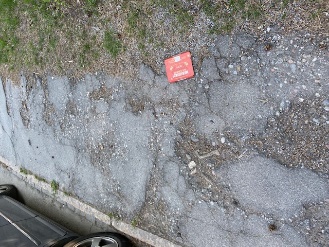 Sulvägen 78. Cykelparkeringen ska flyttas, då den är felaktigt placerad gentemot hyrd p-plats.Sulvägen har blivit sönderkörd med hål i gatan pga. nybyggnation av förskola. Gatan kommer att återställas då den tunga trafiken upphört.Sulvägen 57–71 är också sönderkörd och Stockholmshem kommer att åtgärda detta.Sulvägen 43–49, 76–78, 35, parkeringen. Gatan behöver få ny gul färg som markering att det är stoppförbud framför de parkerade bilarna. Både här och på vissa adresser Kristallvägen finns problemet att bilister parkerar bilar så de förhindrar räddningsfordon m.m. att komma fram till portarna. Hyresgäster som ser att detta hänt borde omgående kontakta Stockholmshems upphandlade parkeringsbolag. De kommer då och bötfäller de bilar som är felparkerade. Stockholmshems kundförvaltare ska tillse att måla på gul färg vid in och utfarter till hyrda p-platser.Tidigare fälld Björk vid Sulvägen 44. Några hyresgäster önskar att utomhusmöblerna flyttas till motsatt sida av huset, där de vill ha en utomhusyta anlagd. Detta emotsätter sig andra hyresgäster. Stockholmshem och LH skulle kunna erbjuda hyresgästerna ett möte för beslut vad som behöver göras för ökad utomhustrivsel kring detta hus. LH framför att en lösning kan vara att t.ex. plantera syren eller annan växtlighet så trivselaspekten ökar.Sulvägen 35 regnvatten går in i LH lokalen. Regnvattenbrunnen tar inte emot allt regnvatten vilket troligtvis beror på att lutningen utanför dörren är fel. LH felanmäler detta till Stockholmshem.Från Sulvägens slut (rondellen) ner till förskolan. Parkvägen asfalteras nu, vilket LH begärt i många år. Parkvägen från Sulvägen ner till Folkparksvägen trasig ledstång  (nedfallet träd)Flertalet nya skyltar om skogen är äntligen uppsatta, vilket LH och Älvsjö miljöråd begärt ett tiotal år. Stövelvägen söderut har nu fått en grill-plats. Några plankor har lossnat från altanen vilket noterades av områdestekniker/kundförvaltare.Städning av utomhusmiljön. Hyresgäst upplever att det är skräp på marken, i rabatter, runt husen, vid grillplatser och liknande. Orca städar enligt avtal dessa ytor varje vecka på måndagar, onsdagar fredagar. Det har funnits brister men ska nu börja fungera.Kristallvägen 87–89.  Det har blivit en mycket dålig boendemiljö för dessa hyresgäster. Stockholmshem har haft planer på hur detta skulle kunna göras men oklart vad som händer. LH framför att området omgående behöver förbättras för boendemiljön för dessa hyresgäster, gärna i samråd med dem. Ytor finns för att möjliggöra detta samt för att anlägga häckar o.dyl och förbättra vyn mot alla parkerade bilar. Kristallvägen 73,75 och 79 på baksidan. Åtgärdas mkt sly. Området måste byggas ihop med gårdsmiljön på nybyggda Karneolen. Detta får gärna ske i samarbete med hyresgästerna.Området Karneolen ner till Kristalltorget har blivit starkt förslyat. Detta område behöver planeras ihop med Hägersten Älvsjö SDF och Stockholmshem. Detta behov har beskrivits av LH genom ett insänt medborgarförslag och vi ser fram emot att detta nu görs. Körvägen från Kristallvägen 10 baksida till p-platser behöver asfalteras om då det återigen är stora gropar. Stockholmshem känner till detta och för diskussion med BRF om kostnaden.Kristalltorget ocb ytorna mellan fastigheterna Rubinvägen, Kristallvägen samt nybyggda Karneolen och behovet av detta sammanbyggs mellan nya och gamlafastigheter är beskrivet i ett  medborgarförslag som LH insänt för 3 år sedan till SDF. I LHs medborgarförslag beskrivs behovet av en inkluderande parkmiljö söder om Kristalltorget. Det kvarstår fortfarande sly att röja bort i bergsskrevorna samt i området upp mot Rubinvägen. Häcken vid torget (mot berget) har fortfarande inte beskurits trots flera års påpekande, det ska bara vara en häck ca 50 cm bred. Svar från Michael Parman våren 2022”Jag vill återkoppla gällande vår diskussion om att tillgängliggöra kullen vid Kristalltorget. Jag har haft två entreprenörer på platsen för att undersöka möjligheter samt diskuterat detta i vårt parkforum. Förutsättningarna finns inte för att ordna med trappsteg/gångväg till platsen. Även om vi skulle ordna med en väg till kullen och trappsteg upp skulle man inte få det tillgänglighetsanpassat. Det skulle bli fortsatt de som är i god kondition som skulle ta sig upp.Sedan skulle jag behöva stängsla in höjden med gunnebo staket då det är avsevärda höjdskillnader på platsen. Det skulle ge en känsla av anstalt på höjden. Som ansvariga för medborgare på parkmarken så kan vi inte locka personer till platsen med möblering etc, utan det får fortsatt vara ett hemligt smultronställe av natur. Vi får hänvisa till stråken i Solbergaskogen för tillgängliga naturstråk.Vi skulle däremot kunna boka en fältträff för att se hur vi kan förbättra befintliga samkvämsyta nedanför kullen, vid gaveln av huset på Kristallvägen 1”.Tvättstugan Kristallvägen 13. Pga. vägens lutning blir det ren isgata en stor del av vinterhalvåret. Önskemål till Stockholmshem att de isröjer sin del av denna yta. Samarbete behövs med BRF för isröjningen av hela vägen. En boende I BRF kommer och framför att ett gemensamt möte ordnas till hösten även för snö och isröjning av torget då det idag är tre olika entreprenörer som sköter om denna yta. LH påtog sig att sammankalla till ett möte i host.Vandringen avslutades vid 17.45 tiden vid Kristalltorget.Minnesanteckningarna förda av:Gunilla Roxby CromvallOrdförande lokal hyresgästförening Kristallskon.